Memòries compartides IISelecció d’imatges de Joaquim GomisJoaquim Gomis va ser un fotògraf que va néixer el 1902 a Barcelona i que va captar imatges de la ciutat i del camp, de la família i els amics i d’allò que passava entre els anys quaranta i seixanta (una època que potser també vau viure vosaltres). Joaquim Gomis va ser un bon amic de Joan Miró i va deixar el seu fons de fotografies a la Fundació Joan MiróJoaquim GomisNen en un cubell d’aigua1939-44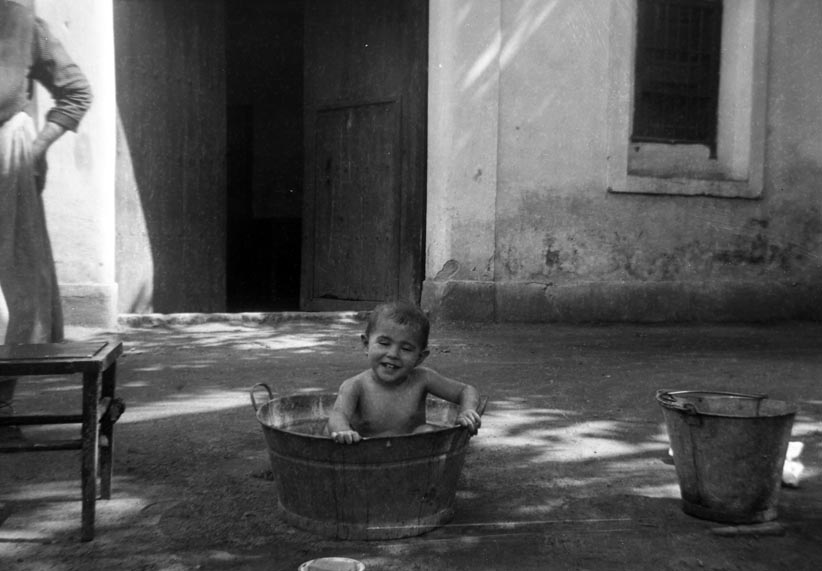 Joaquim GomisMitges esteses1960-1965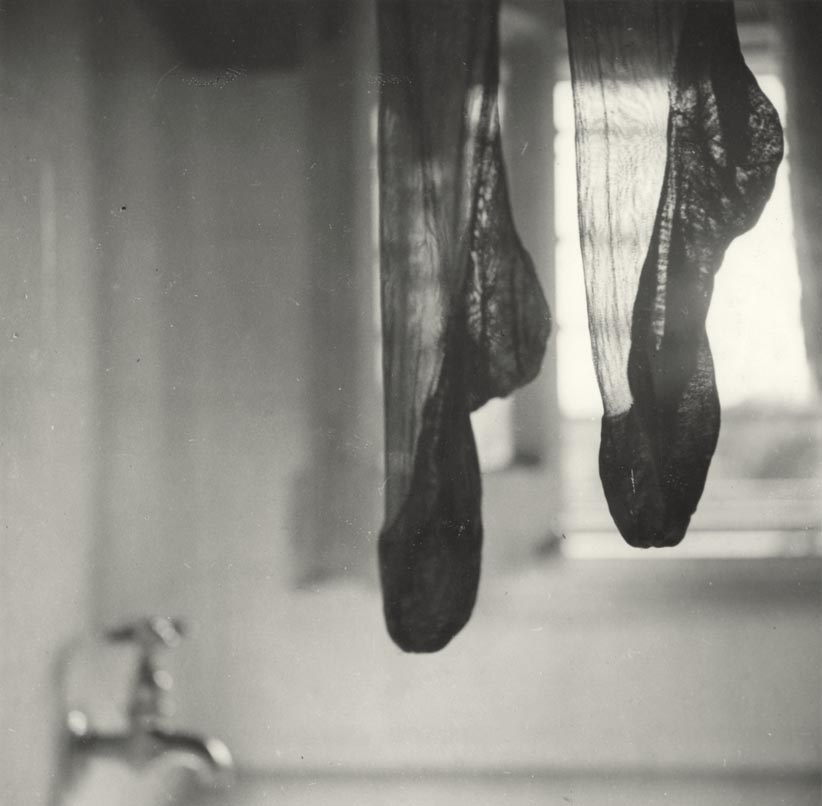 Joaquim GomisConilleres, Mas Miró, Mont-roig1946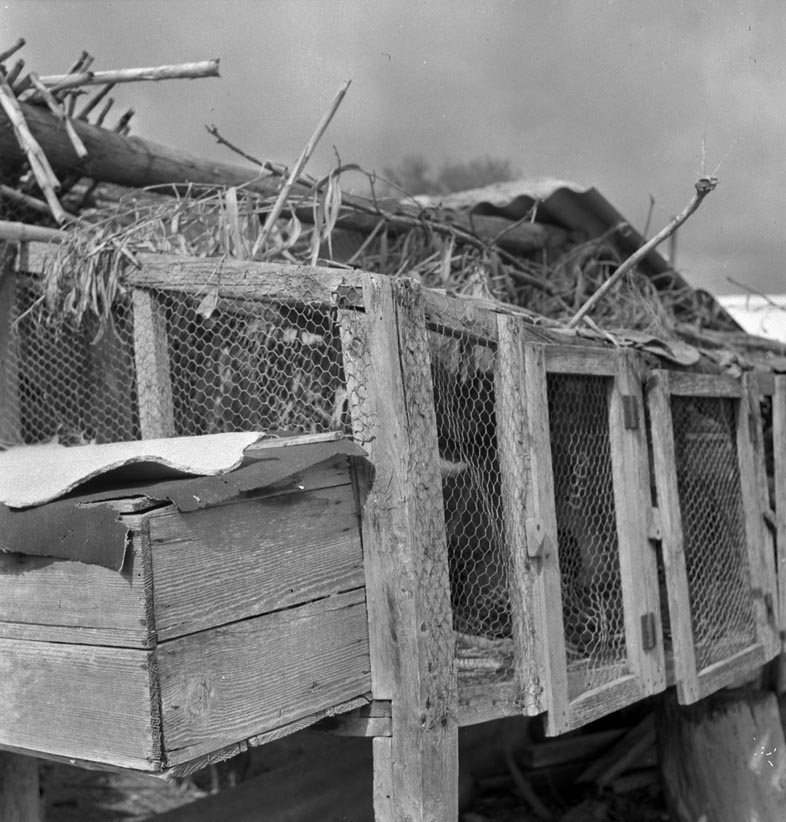 Joaquim GomisCarro, Mas Miró, Mont-roig1946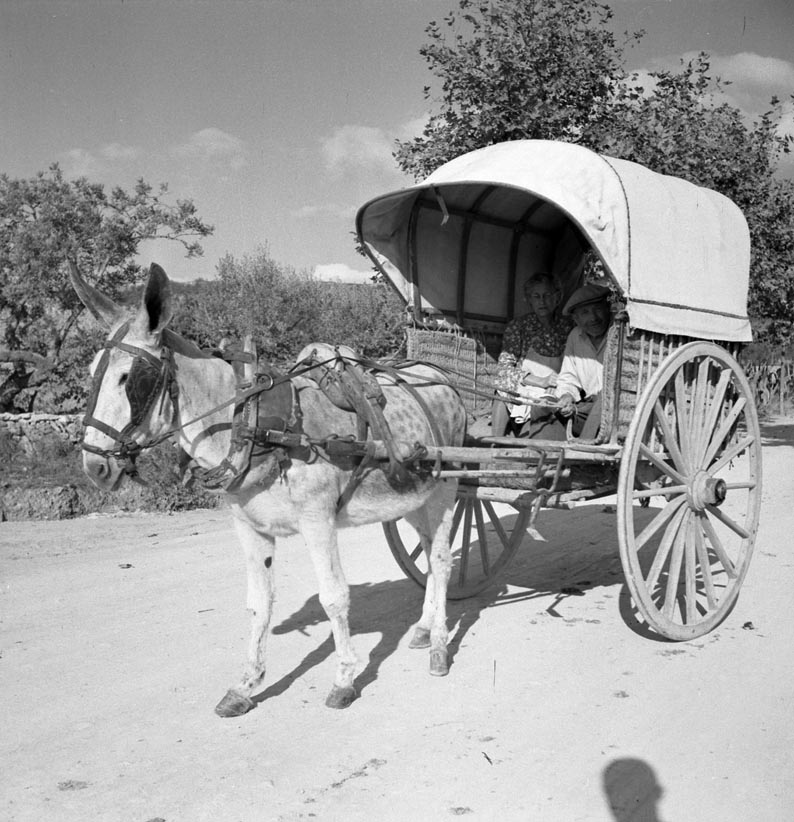 Joaquim GomisCabres, Mont-roig 1946					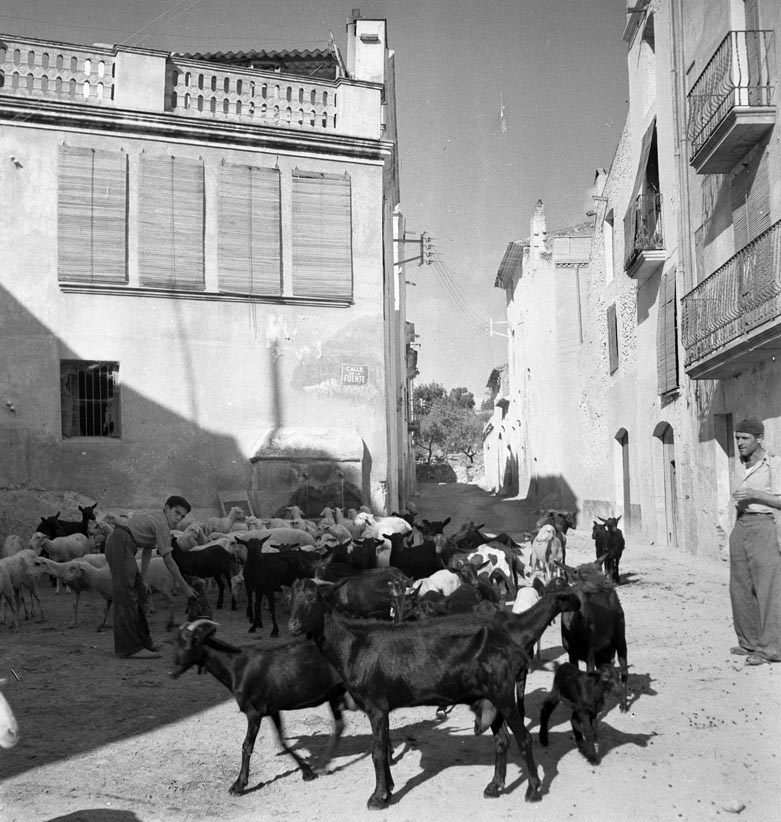 Joaquim GomisDiumenge de Rams 		1948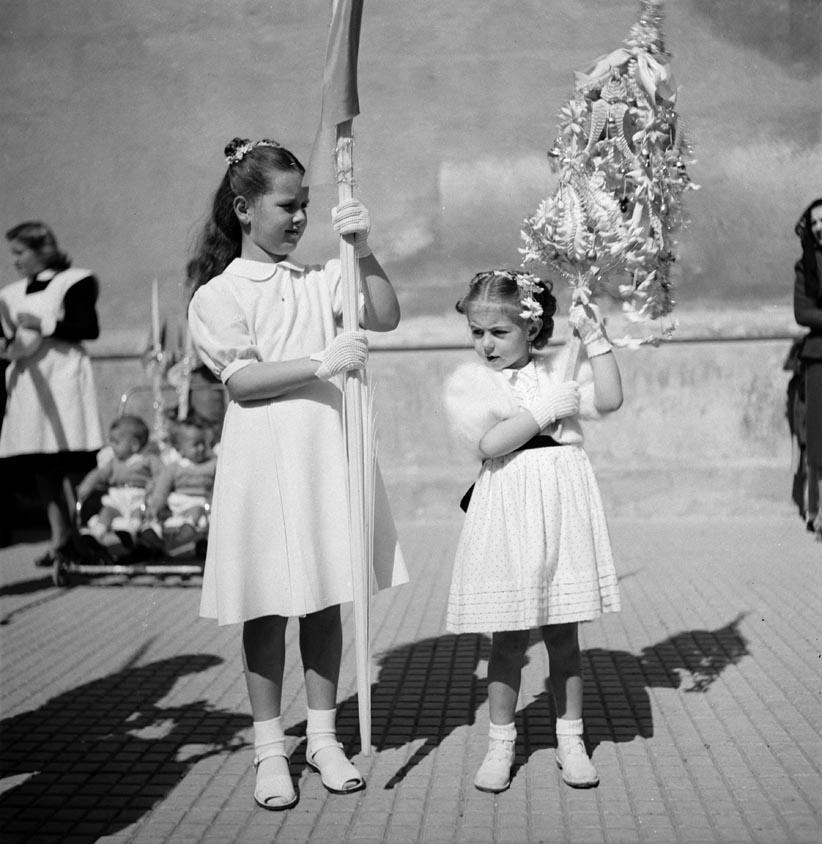 Joaquim GomisHotel La Rotonda1946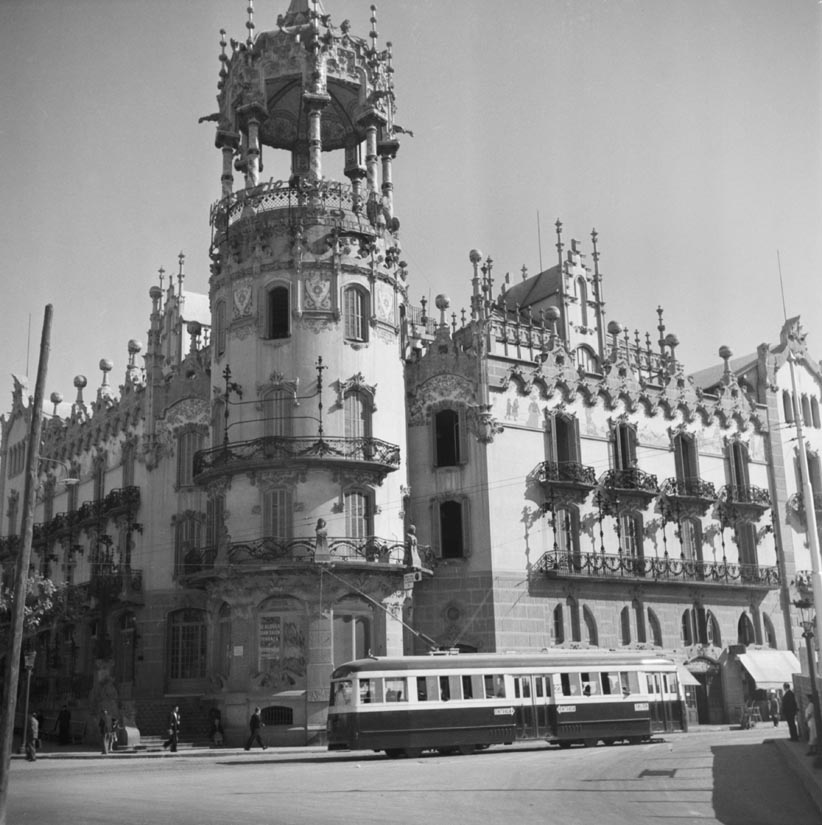 Joaquim GomisAtracció de l’avió del Tibidabo1949	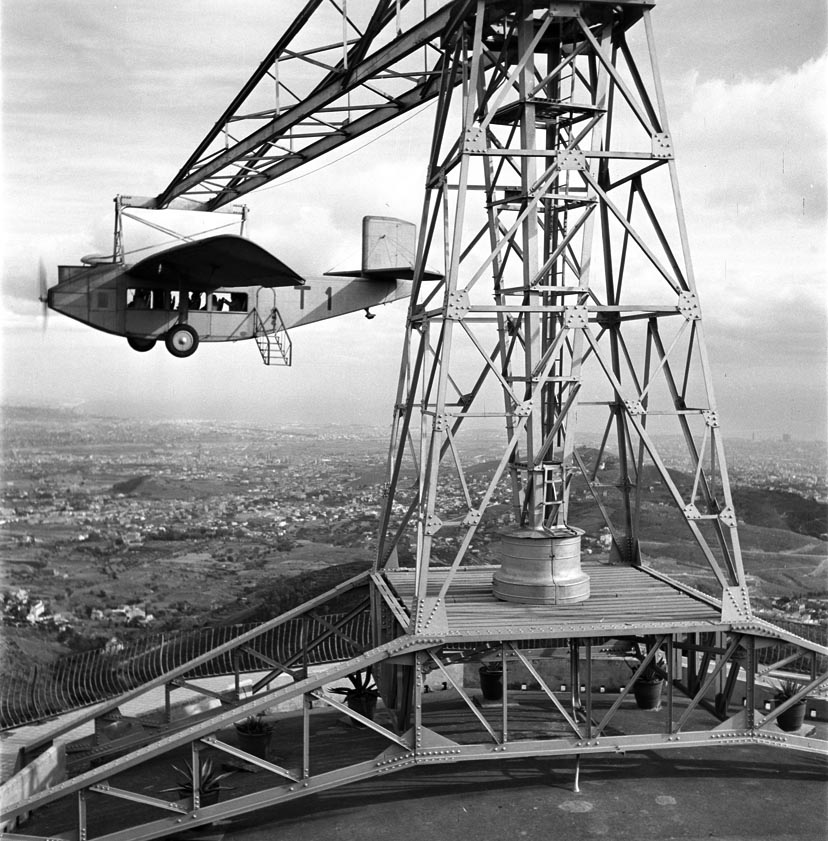 